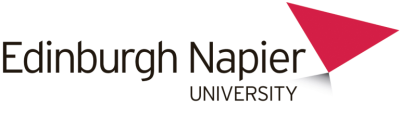 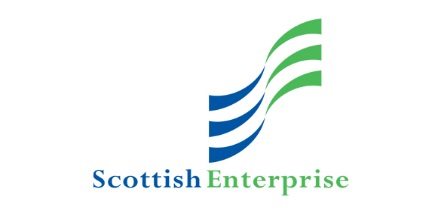 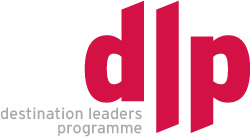 APPLICATION FORMPlease complete the following:Name:	Postal Address:  Telephone:					Mobile:    	Email: 	Are you self-employed?  			Yes/No		Business/Employer Name:  	 Business/Employer address:	Business Telephone:	   	 		Mobile:  Business Email:  	Nature of business:  
	Number of employees in your organisation:  _____________________________________________________________________________________Please complete the following questions:Q1.	Why do you want to participate in the Destination Leaders Programme? (Max 300 words)Q2.	Describe your leadership experience to date and provide an example of where you have displayed leadership. (Max 300 words)Q3.	What contribution do you believe you can make to the future success of your destination? (Max 200 words)Q4.	What do you consider to be the key leadership challenges and development opportunities for the destination you are most familiar with (Glasgow or Edinburgh)? (max 200 words)How did you hear about the Destination Leaders Programme? (Please tick as appropriate) 	Social Media					Press				Glasgow Welcomes website			Word of mouth		Dlp Alumni					ETAG event		Other: Have you agreed your participation in the DLP with your employer? (Please tick as appropriate)Yes					Not Applicable				If not applicable, please explain why (i.e. self-employed):Please provide details of two referees: Name:					Name:Telephone:				Telephone:  	Email:					Email:		Relationship:				Relationship:	Please tick to acknowledge: I understand that if I am successful in my selection for the program; I will be required to commit to 90% minimum attendance and successfully complete the group project assignment. I understand that there is a £1,200 participation fee payable prior to commencement of the programme.Signed:         				Date:  Please attach a copy of your CV and a recent photo with the completed application and return it by email to:Peter Skellet – P.Skellet@napier.ac.uk (Postal applications will not be accepted)Applications must be submitted by 4pm on 31 May 2017 and successful applicants will be informed by 4pm on 30 June 2017.  There may be a requirement for an interview with the Application Panel, the date of which will be confirmed.THANK YOU.